Zeichne 3 Geraden. 6 Punkte müssen auf jeder Gerade liegen. 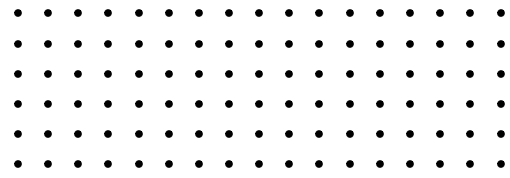 Klassifiziere  (umgebe die richtige Antwort)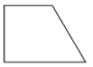 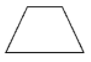 Messe			A              		        B                                    X                               XAnzeige diese Ziechen /// auf alle Strecken die die gleiche Maßnahme als die Strecke [AB] haben.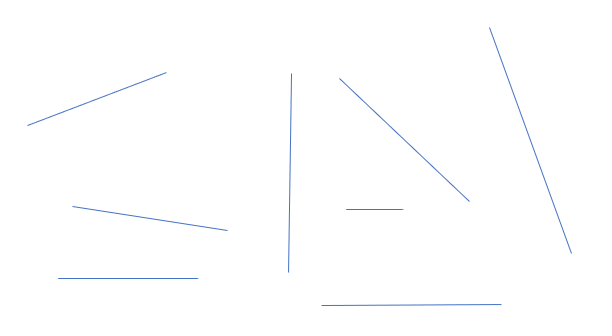 Lese, beobachte dann verbinde die Texte an ihre Figur (eine oder mehrere)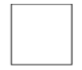 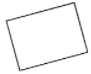 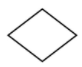 JaNein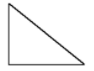 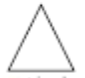 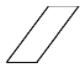 